A° 2020	N° 43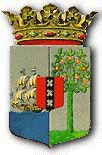 PUBLICATIEBLADLANDSBESLUIT, HOUDENDE ALGEMENE MAATREGELEN, van de 9de maart 2020 ter uitvoering van artikel 11, eerste lid, van de Regeling Gemeenschappelijk Geldstelsel Curaçao en Sint Maarten (Landsbesluit herdenkingsmunt 65 jaar Stichting Monumentenzorg Curaçao)____________ In naam van de Koning!________ 	De Waarnemende  Gouverneur van Curaçao,		In overweging genomen hebbende:dat het wenselijk is ter ere van het 65-jarige jubileum van de Stichting Monumentenzorg Curaçao, een herdenkingsmunt, vervaardigd van zilver, met het karakter van wettig betaalmiddel uit te geven;dat ter uitvoering van artikel 11, eerste lid, van de Regeling Gemeenschappelijk Geldstelsel Curaçao en Sint Maarten, de beeltenis, het bedrag, het muntmateriaal, de afmetingen, het gewicht en de hoeveelheid van de herdenkingsmunten, bij landsbesluit, houdende algemene maatregelen, worden vastgesteld;Heeft, de Raad van Advies gehoord, besloten:Artikel 1Ter herdenking van het 65-jarige jubileum van de Stichting Monumentenzorg Curaçao, worden 450 zilveren munten uitgegeven met elk een nominale waarde van NAf 5,00 (zegge: vijf gulden) en met de hoedanigheid van wettig betaalmiddel.Artikel 2De munt, bedoeld in artikel 1, is rond met een diameter van 29 millimeter, bestaat uit 925/1.000 zilver, weegt in totaal 11,9 gram en heeft als randschrift "GOD * ZIJ * MET * ONS".De beeltenis van de munt, bedoeld in artikel 1, is als volgt:op de voorzijde: een afbeelding van de voorgevel van “Villa Maria”. In het omschrift aan de onderzijde bevinden zich de woorden “65 JAAR STICHTING MONUMENTEN CURAÇAO. De afbeelding en de tekst zijn mat. Het veld is gepolijst;Op de achterzijde: een afbeelding van het wapen van het voormalige land Nederlandse Antillen met de waarde aanduiding “5G”, alsmede het jaartal “2019”, het muntteken en het muntmeesterstuk.Artikel 3Dit landsbesluit treedt in werking met ingang van de dag na de datum van bekendmaking en werkt terug tot en met 1 november 2019.Artikel 4Dit landsbesluit wordt aangehaald als: Landsbesluit herdenkingsmunt 65 jaar Stichting Monumentenzorg Curaçao.Gegeven te Willemstad, 9 maart 2020 M. RUSSEL- CAPRILESDe Minister van Financiën, K.A. GIJSBERTHAUitgegeven de 30ste april 2020						  De Minister van Algemene Zaken,E. P. RHUGGENAATHNota van toelichting behorende bij het Landsbesluit herdenkingsmunt 65 jaar Stichting Monumentenzorg Curaçao§ 1. Het 65-jarige jubileum van de Stichting Monumentenzorg CuraçaoDe Stichting Monumentenzorg Curaçao is opgericht in 1954. Deze private stichting is de oudste en grootste organisatie op het gebied van behoud van monumenten in de voormalige Nederlandse Antillen. Ze is door de jaren heen een grote stimulans geweest voor het behoud van het gebouwde erfgoed. Ondertussen heeft de stichting meer dan 120 monumenten onder haar beheer, waaronder herenhuizen, forten, plantagehuizen en zelfs een voormalige synagoge. Verscheidene hiervan werden verworven toen ze al in een vervallen staat waren en dreigden verloren te gaan. Inmiddels zijn de meeste monumenten hersteld. Het 65-jarige jubileum van Stichting Monumentenzorg Curaçao zal herdacht worden met een zilveren vijf Nederlands-Antilliaanse guldens herdenkingsmunt. Als beeltenis op de voorzijde van de herdenkingsmunt is gekozen voor het aan de Nicolaas van den Brandhofstraat gelegen landhuis ‘Villa Maria’. Nadat de Grote Orkaan van 1877 zijn huis in Pietermaai had gesloopt, besloot tandarts dr. David Ricardo om een huis te bouwen op het hoogste punt van Skalo Abou, stevig als een fort en verhoogd op de top van een indrukwekkende kelderruimte. Het landhuis was genaamd 'Villa Maria', vermoedelijk vernoemd naar zijn vrouw Miriam. De zee zou dit landhuis niet nemen.§ 2. Terugwerkende krachtIn artikel 3 van het Landsbesluit herdenkingsmunt 65 jaar Stichting Monumentenzorg Curaçao is aan deze regeling terugwerkende kracht verleend tot en met 1 november 2019. Aan een regeling wordt slechts terugwerkende kracht verleend indien daarvoor een bijzondere reden bestaat. In het onderhavig geval is voor terugwerkende kracht tot en met 1 november 2019 gekozen, gezien de herdenkingsmunten op deze datum op de markt zijn gebracht, en zij vanaf deze datum ook geacht worden het karakter van wettig betaalmiddel te hebben.§ 3. Financiële gevolgenDe kosten en opbrengsten van herdenkingsmunten worden conform artikel 11, tweede lid, van de Regeling Gemeenschappelijk geldstelsel Curaçao en Sint Maarten toegerekend aan de landen Curaçao en Sint Maarten.In totaal zullen er 450 (vierhonderdvijftig) herdenkingsmunten geslagen worden. 200 (tweehonderd) herdenkingsmunten zullen door de Koninklijke Nederlandse Munt voor haar rekening en risico worden geslagen en verkocht op de verzamelaarsmarkt. Voor iedere door de Koninklijke Nederlandse Munt verkochte munt zal een bedrag van € 2,50 aan de Centrale Bank van Curaçao en Sint Maarten door de Koninklijke Nederlandse Munt worden afgedragen, wat uiteindelijk ten bate van de landen Curaçao en Sint Maarten zal komen. De verkoop van de 200 herdenkingsmunten door de Koninklijke Nederlandse Munt zal een totale afdracht van € 500 op kunnen leveren zonder dat dit kosten voor de landen Curaçao en Sint Maarten met zich brengt.250 (tweehonderdvijftig) herdenkingsmunten zullen in opdracht van de Centrale Bank van Curaçao en Sint Maarten door de Koninklijke Nederlandse Munt voor rekening en risico van de landen Curaçao en Sint Maarten worden geslagen en door de Centrale Bank van Curaçao en Sint Maarten worden verkocht op de verzamelaarsmarkt. De inkoopprijs zal 250 x € 49,95 bedragen. Met een verkoopprijs van NAf 129,50 per stuk zal de verkoop van de 250 herdenkingsmunten door de Centrale Bank van Curaçao en Sint Maarten een totale opbrengst van NAf 32.375,- op kunnen leveren. De opbrengsten van deze verkoop komen ten bate van de landen Curaçao en Sint Maarten.Uit bovenstaande volgt dat de totale kosten voor de landen Curaçao en Sint Maarten afhankelijk zullen zijn van de afzet van de herdenkingsmunten op de verzamelaarsmarkt. Uit de praktijk blijkt dat de door de Koninklijke Nederlandse Munt geslagen en verkochte hoeveelheden herdenkingsmunten doorgaans met elkaar overeenkomen. Wat betreft de verkoop door de Centrale Bank van Curaçao en Sint Maarten is echter gebleken dat de afzet op de verzamelaarsmarkt aanzienlijk lager is. De kosten van de herdenkingsmunten worden verwerkt in de verkoopprijs van de munt. Als na verloop van tijd blijkt dat bepaalde herdenkingsmunten incourant zijn geworden, doordat bijvoorbeeld het materiaal of de munt is beschadigd, of indien er sprake is van verminderde interesse in de herdenkingsmunt, kan het voorkomen dat de verkoopprijs wordt verlaagd. Hiermee wordt bewerkstelligd dat de nog in voorraad zijnde herdenkingsmunten verkocht worden. Daarbij wordt zoveel mogelijk getracht de kostprijs terug te verdienen. § 4. Advies van de Raad van AdviesDe Raad van Advies heeft op 17 december 2019 advies uitgebracht (RvA no. RA/40-19-LB). De door de Raad van Advies in zijn advies gemaakte inhoudelijke en opmerkingen van wetstechnische en redactionele aard zijn thans in dit landsbesluit en nota van toelichting verwerkt. De Minister van Financiën,K.A. GIJSBERTHA